Ч`ваш Республикин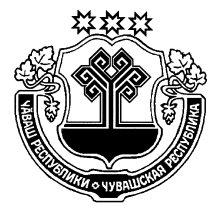       Улат`р район=н       Администраций= ЙЫШ~НУ     23.06.2017  № 246                     Улат`р хулиЧувашская РеспубликаАдминистрация Алатырского районаПОСТАНОВЛЕНИЕ23.06.2017  № 246г. Алатырь      В соответствии с Бюджетным кодексом Российской Федерации, постановлением администрации Алатырского района от 19 сентября . № 446 «Об утверждении Порядка разработки, реализации и оценки эффективности муниципальных программ Алатырского района», администрация Алатырского района п о с т а н о в л я е т:1. Внести в постановление администрации Алатырского района от 30.12.2013 г. № 766 «Об утверждении муниципальной программы «Повышение безопасности жизнедеятельности населения и территорий Алатырского района» на 2014-2020 годы с внесенными изменениями, следующие изменения:- в паспорте муниципальной программы  «Повышение безопасности жизнедеятельности населения и территорий Алатырского района» на 2014–2020 годы абзац «Объемы финансирования муниципальной программы с разбивкой по годам реализации программы» изложить в новой редакции согласно приложению № 1 к настоящему постановлению;- в разделе IV. «Обоснование объёма финансовых ресурсов, необходимых для реализации Муниципальной программы» абзац 3 изложить в новой редакции согласно приложению № 2 к настоящему постановлению;- приложение № 2 к муниципальной программе  «Повышение безопасности жизнедеятельности населения и территорий Алатырского района» на 2014–2020 годы изложить в новой редакции согласно приложению № 3 к настоящему постановлению;- в приложении № 5 к муниципальной программе  «Повышение безопасности жизнедеятельности населения и территорий Алатырского района» на 2014–2020 годы паспорт подпрограммы «Профилактика терроризма и экстремистской деятельности в Алатырском районе» изложить в новой редакции согласно приложению № 4 к настоящему постановлению;- раздел IV подпрограммы «Профилактика терроризма и экстремистской деятельности в Алатырском районе» муниципальной программы «Повышение безопасности жизнедеятельности населения и территорий Алатырского района» на 2014–2020 годы изложить в новой редакции согласно приложению № 5 к настоящему постановлению; - приложение № 1 подпрограммы «Профилактика терроризма и экстремистской деятельности в Алатырском районе» муниципальной программы «Повышение безопасности жизнедеятельности населения и территорий Алатырского района» на 2014–2020 годы изложить в новой редакции согласно приложению №6 к настоящему постановлению.2. Опубликовать настоящее постановление на официальном сайте администрации Алатырского района в сети Интернет.3. Настоящее постановление вступает в силу со дня его подписания. Глава администрации                                                                                Н.И. ШпилеваяПриложение № 1к постановлению администрацииАлатырского районаот 23.06.2017 № 246прогнозируемый объем финансирования мероприятий муниципальной программы в 2014 - 2020 годах составляет 2 746 617,48 рублей, в том числе:в 2014 году – 387 217,97 рублей;в 2015 году – 459 025,75 рублей;в 2016 году – 520 373,76 рублей;в 2017 году – 540 000,00 рублей;в 2018 году – 420 000,00 рублей;в 2019 году – 420 000,00 рублей;в 2020 году –            0,00 рублей.из них средства:федерального бюджета – 0 ,00 рублей, в том числе:в 2014 году – 0 ,00 рублей;в 2015 году – 0 ,00 рублей;в 2016 году – 0 ,00 рублей;в 2017 году – 0 ,00 рублей;в 2018 году – 0 ,00 рублей;в 2019 году – 0 ,00 рублей;в 2020 году – 0 ,00 рублей.республиканского бюджета Чувашской Республики – 0 ,00 рублей, в том числе:в 2014 году – 0 ,00 рублей;в 2015 году – 0 ,00 рублей;в 2016 году – 0 ,00 рублей;в 2017 году – 0 ,00 рублей;в 2018 году – 0 ,00 рублей;в 2019 году – 0 ,00 рублей;в 2020 году – 0 ,00 рублей.бюджета Алатырского района - 2746617,48 тыс. рублей, в том числе:в 2014 году – 387 217,97 рублей;в 2015 году – 459 025,75 рублей;в 2016 году – 520 373,76 рублей;в 2017 году – 540 000,00 рублей;в 2018 году – 420 000,00 рублей;в 2019 году – 420 000,00 рублей;в 2020 году – 0 ,00           рублей.внебюджетных источников – 0 ,00 рублей, в том числе:в 2014 году – 0 ,00 рублей;в 2015 году – 0 ,00 рублей;в 2016 году – 0 ,00 рублей;в 2017 году – 0 ,00 рублей;в 2018 году – 0 ,00 рублей;в 2019 году – 0 ,00 рублей;в 2020 году – 0 ,00 рублей.Объемы бюджетных ассигнований уточняются ежегодно при формировании  бюджета Алатырского района на очередной финансовый год.Приложение № 2к постановлению администрацииАлатырского районаот 23.06.2017 № 246Общий объем финансирования Муниципальной программы в 2014 - 2020 годах составит 2 746 617,48 тыс. рублей, в том числе:в 2014 году – 387 217,97 тыс. рублей;в 2015 году – 459 025,75 тыс. рублей;в 2016 году – 520 373,76 тыс. рублей;в 2017 году – 540 000,00 тыс. рублей;в 2018 году – 420 000,00 тыс. рублей;в 2019 году – 420 000,00 тыс. рублей;в 2020 году –            0,00 тыс. рублей.      Объемы бюджетных ассигнований уточняются ежегодно при формировании  бюджета Алатырского района на очередной финансовый год и плановый период.Ресурсное обеспечение и прогнозная (справочная) оценка расходов за счет всех источников финансирования реализации Муниципальной программы приведены в приложении N 2 к настоящей Муниципальной программе.Приложение № 3к постановлению администрацииАлатырского районаот 23.06.2017 № 246«Приложение N 2к муниципальной программе
"Повышение безопасности
жизнедеятельности населения
и территорий Алатырского района на 2014-2020 годы"Ресурсное обеспечение и прогнозная (справочная) оценка
расходов за счет всех источников финансирования реализации Муниципальной программы  "Повышение безопасности жизнедеятельности населения и территорий Алатырского района на 2014-2020 годы"С изменениями и дополнениями от: 15 ноября ., 28 января .,21 апреля .Приложение № 4к постановлению администрацииАлатырского районаот 23.06.2017 № 246«Приложение N 5
к муниципальной программе
 "Повышение безопасности жизнедеятельности
населения и территорий Алатырского района на 2014-2020 годы"Подпрограмма
"Профилактика терроризма и экстремистской деятельности в Алатырском районе"Паспорт подпрограммыПриложение № 5к постановлению администрацииАлатырского районаот 23.06.2017 № 246Раздел IV. Обоснование объемов финансовых ресурсов, необходимых для реализации подпрограммы    Общий объем бюджетных ассигнований подпрограммы в 2014 - 2020 годах составляет 90,0 тыс. рублей, из них за счет средств республиканского бюджета Чувашской Республики 0,0 тыс. рублей, местных бюджетов – 90,0 тыс. рублей.     Ресурсное обеспечение подпрограммы за счет всех источников финансирования реализации подпрограммы приведено в приложении N 1 к настоящей подпрограмме и ежегодно будет уточняться.Приложение № 6к постановлению администрацииАлатырского районаот 23.06.2017 № 246«Приложение N 1
к подпрограмме "Профилактика терроризма
и экстремистской деятельности
в Алатырском районе" программы "Повышение безопасности жизнедеятельности населения и территорий Алатырского района" на 2014-2020 годы.»Ресурсное обеспечение
реализации подпрограммы "Профилактика терроризма и экстремистской деятельности в Алатырском районе"  программы  "Повышение безопасности жизнедеятельности населения и территорий Алатырского района" на 2014-2020 годы за счет всех источников финансирования_____________________________О внесении изменений в постановление администрации Алатырского района от 30.12.2013 г. № 766 «Об утверждении муниципальной программы «Повышение безопасности жизнедеятельности населения и территорий Алатырского района» на 2014-2020 годыСтатусНаименование муниципальной программы Алатырского района, подпрограмм муниципальной программы Алатырского района (программы, основного мероприятия)Код бюджетной классификацииКод бюджетной классификацииИсточники финансированияРасходы по годам,  тыс. рублейРасходы по годам,  тыс. рублейРасходы по годам,  тыс. рублейРасходы по годам,  тыс. рублейРасходы по годам,  тыс. рублейРасходы по годам,  тыс. рублейРасходы по годам,  тыс. рублейСтатусНаименование муниципальной программы Алатырского района, подпрограмм муниципальной программы Алатырского района (программы, основного мероприятия)главный распорядитель бюджетных средствцелевая статья расходовИсточники финансирования2014201520162017201820192020123456789101112Муниципальная программа "Повышение безопасности жизнедеятельности населения и территорий Алатырского района" на 2014-2020 годы9030000000000всего387,2459,0520,4540,0420,0420,0хМуниципальная программа "Повышение безопасности жизнедеятельности населения и территорий Алатырского района" на 2014-2020 годыххфедеральный бюджетхххххххМуниципальная программа "Повышение безопасности жизнедеятельности населения и территорий Алатырского района" на 2014-2020 годыххреспубликанский бюджет Чувашской РеспубликиХххххххМуниципальная программа "Повышение безопасности жизнедеятельности населения и территорий Алатырского района" на 2014-2020 годыххбюджет Алатырского района387,2459,0520,4540,0420,0420,0хМуниципальная программа "Повышение безопасности жизнедеятельности населения и территорий Алатырского района" на 2014-2020 годыххвнебюджетные источникихххххххПодпрограмма 1"Защита населения и территорий от чрезвычайных ситуаций природного и техногенного характера, обеспечение пожарной безопасности и безопасности населения на водных объектах, построение (развитие) аппаратно-программного комплекса "Безопасный город" на территории Алатырского района»903Ц810000000всегоххх150,0хххПодпрограмма 1"Защита населения и территорий от чрезвычайных ситуаций природного и техногенного характера, обеспечение пожарной безопасности и безопасности населения на водных объектах, построение (развитие) аппаратно-программного комплекса "Безопасный город" на территории Алатырского района»ххфедеральный бюджетхххххххПодпрограмма 1"Защита населения и территорий от чрезвычайных ситуаций природного и техногенного характера, обеспечение пожарной безопасности и безопасности населения на водных объектах, построение (развитие) аппаратно-программного комплекса "Безопасный город" на территории Алатырского района»ххреспубликанский бюджет Чувашской РеспубликихххххххПодпрограмма 1"Защита населения и территорий от чрезвычайных ситуаций природного и техногенного характера, обеспечение пожарной безопасности и безопасности населения на водных объектах, построение (развитие) аппаратно-программного комплекса "Безопасный город" на территории Алатырского района»903Ц810000000бюджет Алатырского районаххх150,0хххПодпрограмма 1"Защита населения и территорий от чрезвычайных ситуаций природного и техногенного характера, обеспечение пожарной безопасности и безопасности населения на водных объектах, построение (развитие) аппаратно-программного комплекса "Безопасный город" на территории Алатырского района»ххвнебюджетные источникихххххххОсновное мероприятие 1Обеспечение деятельности муниципальных учреждений, реализующих на территории Алатырского района государственную политику в области пожарной безопасностиххвсегохххххххОсновное мероприятие 1Обеспечение деятельности муниципальных учреждений, реализующих на территории Алатырского района государственную политику в области пожарной безопасностиххбюджет Алатырского районахххххххОсновное мероприятие 2Обеспечение деятельности муниципальных учреждений, реализующих мероприятия по обеспечению безопасности и защиты населения и территорий Алатырского района к действиям в чрезвычайных ситуациях (далее - ЧС)ххвсегохххххххОсновное мероприятие 2Обеспечение деятельности муниципальных учреждений, реализующих мероприятия по обеспечению безопасности и защиты населения и территорий Алатырского района к действиям в чрезвычайных ситуациях (далее - ЧС)ххбюджет Алатырского районахххххххОсновное мероприятие 3Обеспечение деятельности муниципальных учреждений, реализующих мероприятия по подготовке населения Алатырского района к действиям в ЧСххвсегохххххххОсновное мероприятие 3Обеспечение деятельности муниципальных учреждений, реализующих мероприятия по подготовке населения Алатырского района к действиям в ЧСххбюджет Алатырского районахххххххОсновное мероприятие 4Развитие гражданской обороны, повышение уровня готовности территориальной подсистемы Чувашской Республики единой государственной системы предупреждения и ликвидации чрезвычайных ситуаций (далее - ТП РСЧС Чувашской Республики) к оперативному реагированию на ЧС, пожары и происшествия на водных объектахххвсегохххххххОсновное мероприятие 4Развитие гражданской обороны, повышение уровня готовности территориальной подсистемы Чувашской Республики единой государственной системы предупреждения и ликвидации чрезвычайных ситуаций (далее - ТП РСЧС Чувашской Республики) к оперативному реагированию на ЧС, пожары и происшествия на водных объектахххбюджет Алатырского районахххххххОсновное мероприятие 5Обеспечение безопасности населения и муниципальной (коммунальной) инфраструктуры903Ц810500000всегохxХ150,0хххОсновное мероприятие 5Обеспечение безопасности населения и муниципальной (коммунальной) инфраструктуры903Ц810500000бюджет Алатырского районахxх150,0ххх5.1.Модернизация и обслуживание ранее установленных сегментов аппаратно-программного комплекса «Безопасное муниципальное образование», в т.ч. систем видеонаблюдения и видеофиксации преступлений и административных правонарушений903Ц810576251всегохxх150,0ххх5.1.Модернизация и обслуживание ранее установленных сегментов аппаратно-программного комплекса «Безопасное муниципальное образование», в т.ч. систем видеонаблюдения и видеофиксации преступлений и административных правонарушений903Ц810576251бюджет Алатырского районахxх150,0хххОсновное мероприятие 6Обеспечение безопасности на транспортеххвсегохxхххххОсновное мероприятие 6Обеспечение безопасности на транспортеххбюджет Алатырского районахxхххххОсновное мероприятие 7Обеспечение экологической безопасностиххвсегохxхххххОсновное мероприятие 7Обеспечение экологической безопасностиххбюджет Алатырского районахxхххххОсновное мероприятие 8Обеспечение управления оперативной обстановкой в Алатырском районеххвсегохxхххххОсновное мероприятие 8Обеспечение управления оперативной обстановкой в Алатырском районеххбюджет Алатырского районахxхххххОсновное мероприятие 9Совершенствование функционирования органов управления ТП РСЧС Алатырского района, систем оповещения и информирования населенияххвсегохххххххОсновное мероприятие 9Совершенствование функционирования органов управления ТП РСЧС Алатырского района, систем оповещения и информирования населенияххбюджет Алатырского районахххххххПодпрограмма 2"Профилактика правонарушений и противодействие преступности в Алатырском районе"903Ц820000000всего141,9200,0200,030,0200,0200,00,0Подпрограмма 2"Профилактика правонарушений и противодействие преступности в Алатырском районе"ххфедеральный бюджетхххххххПодпрограмма 2"Профилактика правонарушений и противодействие преступности в Алатырском районе"ххреспубликанский бюджет Чувашской РеспубликихххххххПодпрограмма 2"Профилактика правонарушений и противодействие преступности в Алатырском районе"903Ц820000000бюджет Алатырского района141,9200,0200,030,0200,0200,0хПодпрограмма 2"Профилактика правонарушений и противодействие преступности в Алатырском районе"ххвнебюджетные источникихххххххОсновное мероприятие 1Дальнейшее развитие многоуровневой системы профилактики правонарушений903Ц820100000всего141,9200,0200,020,0200,0200,0хОсновное мероприятие 1Дальнейшее развитие многоуровневой системы профилактики правонарушений903Ц 820100000бюджет Алатырского района141,9200,0200,020,0200,0200,0х1.1.Материальное стимулирование деятельности народных дружинников903Ц820170380всегохxх20,0ххх1.1.Материальное стимулирование деятельности народных дружинников903Ц820170380бюджет Алатырского районахxх20,0ххх1.2. Создание безопасной обстановки на улицах и в других общественных местах, в том числе путём внедрения современных технических средств правопорядка903Ц820172520всего141,9200,0200,0х200,0200,0х1.2. Создание безопасной обстановки на улицах и в других общественных местах, в том числе путём внедрения современных технических средств правопорядка903Ц820172520бюджет Алатырского района141,9200,0200,0х200,0200,0хОсновное мероприятие 2Предупреждение детской беспризорности, безнадзор-ности и правона-рушений несовер-шеннолетнихххвсегохххххххОсновное мероприятие 2Предупреждение детской беспризорности, безнадзор-ности и правона-рушений несовер-шеннолетнихххбюджет Алатырского районахххххххОсновное мероприятие 3Профилактика и предупреждение рецидивной преступности, ресоциализация лиц, освободившихся из мест лишения свободы, и лиц, осужденных к уголовным наказаниям, не связанным с лишением свободыххвсегохххххххОсновное мероприятие 3Профилактика и предупреждение рецидивной преступности, ресоциализация лиц, освободившихся из мест лишения свободы, и лиц, осужденных к уголовным наказаниям, не связанным с лишением свободыххбюджет Алатырского районахххххххОсновное мероприятие 4Социальная адаптация лиц, находящихся в трудной жизненной ситуации, содействие в реализации их конституционных прав и свобод, а также помощь в трудовом и бытовом устройствеххвсегохххххххОсновное мероприятие 4Социальная адаптация лиц, находящихся в трудной жизненной ситуации, содействие в реализации их конституционных прав и свобод, а также помощь в трудовом и бытовом устройствеххбюджет Алатырского районахххххххОсновное мероприятие 5Социальная реабилитация лиц, находящихся в трудной жизненной ситуации, в том числе потребляющих наркотические средства и психотропные вещества в немедицинских целяхххвсегохххххххОсновное мероприятие 5Социальная реабилитация лиц, находящихся в трудной жизненной ситуации, в том числе потребляющих наркотические средства и психотропные вещества в немедицинских целяхххбюджет Алатырского районахххххххОсновное мероприятие 6Помощь лицам, пострадавшим от правонарушений или подверженным риску стать таковымиххвсегохххххххОсновное мероприятие 6Помощь лицам, пострадавшим от правонарушений или подверженным риску стать таковымиххбюджет Алатырского районахххххххОсновное мероприятие 7Профилактика и предупреждение бытовой преступности, а также преступлений, совершенных в состоянии алкогольного и наркотического опьяненияххвсегохххххххОсновное мероприятие 7Профилактика и предупреждение бытовой преступности, а также преступлений, совершенных в состоянии алкогольного и наркотического опьяненияххбюджет Алатырского районахххххххОсновное мероприятие 8Информационно-методическое обеспечение профилактики правонарушений и повышение уровня правовой культуры населения903Ц820500000всегоххх10,0хххОсновное мероприятие 8Информационно-методическое обеспечение профилактики правонарушений и повышение уровня правовой культуры населения903Ц820500000бюджет Алатырского районаххх10,0ххх8.1.Обеспечение создания и размещения в средствах массовой информации материалов, направленных на предупреждение отдельных видов преступлений, социальной рекламы903Ц820572560всегоххх10,0ххх8.1.Обеспечение создания и размещения в средствах массовой информации материалов, направленных на предупреждение отдельных видов преступлений, социальной рекламы903Ц820572560бюджет Алатырского районаххх10,0хххОсновное мероприятие 9Осуществление отдельных полномочий по составлению протоколов об административных правонарушениях, посягающих на общественный порядок и общественную безопасностьххвсегохххххххОсновное мероприятие 9Осуществление отдельных полномочий по составлению протоколов об административных правонарушениях, посягающих на общественный порядок и общественную безопасностьххбюджет Алатырского районахххххххПодпрограмма 3"Профилактика терроризма и экстремистской деятельности в Алатырском районе"903Ц830000000всегохх10,050,010,010,0хПодпрограмма 3"Профилактика терроризма и экстремистской деятельности в Алатырском районе"903Ц821004всегох10,0Подпрограмма 3"Профилактика терроризма и экстремистской деятельности в Алатырском районе"xxфедеральный бюджетхххххххПодпрограмма 3"Профилактика терроризма и экстремистской деятельности в Алатырском районе"ххреспубликанский бюджет Чувашской РеспубликихххххххПодпрограмма 3"Профилактика терроризма и экстремистской деятельности в Алатырском районе"903Ц830000000бюджет Алатырского районахх10,050,010,010,0хПодпрограмма 3"Профилактика терроризма и экстремистской деятельности в Алатырском районе"903Ц821004бюджет Алатырского районах10,0хххххПодпрограмма 3"Профилактика терроризма и экстремистской деятельности в Алатырском районе"ххвнебюджетные источникихххххххОсновное мероприятие 1Совершенствование взаимодействия органов местного самоуправления и институтов гражданского общества в работе по профилактике терроризма и экстремистской деятельностиххвсегохххххххОсновное мероприятие 1Совершенствование взаимодействия органов местного самоуправления и институтов гражданского общества в работе по профилактике терроризма и экстремистской деятельностиххбюджет Алатырского районахххххххОсновное мероприятие 2Профилактическая работа по укреплению стабильности в обществеххвсегоххххххХОсновное мероприятие 2Профилактическая работа по укреплению стабильности в обществеххбюджет Алатырского районахххххххОсновное мероприятие 3Образовательно-воспитательные, культурно-массовые и спортивные мероприятияххвсегохххххххОсновное мероприятие 3Образовательно-воспитательные, культурно-массовые и спортивные мероприятияххбюджет Алатырского районахххххххОсновное мероприятие 4Информационная работа по профилактике терроризма и экстремистской деятельности903Ц830400000всегоххх10,0хххОсновное мероприятие 4Информационная работа по профилактике терроризма и экстремистской деятельности903Ц830400000бюджет Алатырского районаххх10,0ххх4.1.Приобретение (изготовление) информационных материалов903Ц830476030всегоххх10,0ххх4.1.Приобретение (изготовление) информационных материалов903Ц830476030бюджет Алатырского районаххх10,0хххОсновное мероприятие 5Мероприятия по профилактике и соблюдению правопорядка на улицах и в других общественных местах903Ц830500000всегоххх40,010,010,0хОсновное мероприятие 5Мероприятия по профилактике и соблюдению правопорядка на улицах и в других общественных местах903Ц830500000бюджет Алатырского районахх10,040,010,010,0хОсновное мероприятие 5Мероприятия по профилактике и соблюдению правопорядка на улицах и в других общественных местах903Ц821004бюджет Алатырского районах10,0хххххОсновное мероприятие 5Мероприятия по профилактике и соблюдению правопорядка на улицах и в других общественных местахбюджет Алатырского района5.1.Организация работы по добровольной сдаче на возмездной (компенсационной) основе органам внутренних дел незарегистрированных предметов вооружения, боеприпасов, взрывчатых веществ и взрывчатых устройств, незаконно хранящихся у населения903Ц830570340всегоххх10,010,010,05.1.Организация работы по добровольной сдаче на возмездной (компенсационной) основе органам внутренних дел незарегистрированных предметов вооружения, боеприпасов, взрывчатых веществ и взрывчатых устройств, незаконно хранящихся у населения903Ц830570340бюджет Алатырского районаххх10,010,010,05.2.Осуществление мер по противодействию терроризму в Алатырском районе903Ц830574360всегоххх30,0ххх5.2.Осуществление мер по противодействию терроризму в Алатырском районе903Ц830574360бюджет Алатырского районаххх30,0хххОсновное мероприятие 6Профилактика правонарушений со стороны членов семей участников религиозно-экстремистских объединений и псевдорелигиозных сект деструктивной направленности    ххвсегох   х    хххххОсновное мероприятие 6Профилактика правонарушений со стороны членов семей участников религиозно-экстремистских объединений и псевдорелигиозных сект деструктивной направленности    ххбюджет Алатырского районах   х    хххххПодпрограмма 4"Профилактика незаконного потребления наркотических средств и психотропных веществ, наркомании в Алатырском районе на 2017-2020 годы»903Ц840000000всегоххх10,010,010,0хПодпрограмма 4"Профилактика незаконного потребления наркотических средств и психотропных веществ, наркомании в Алатырском районе на 2017-2020 годы»ххфедеральный бюджетхххххххПодпрограмма 4"Профилактика незаконного потребления наркотических средств и психотропных веществ, наркомании в Алатырском районе на 2017-2020 годы»ххреспубликанский бюджет Чувашской РеспубликихххххххПодпрограмма 4"Профилактика незаконного потребления наркотических средств и психотропных веществ, наркомании в Алатырском районе на 2017-2020 годы»903Ц840000000бюджетАлатырского районаххх10,010,010,0ХПодпрограмма 4"Профилактика незаконного потребления наркотических средств и психотропных веществ, наркомании в Алатырском районе на 2017-2020 годы»ххвнебюджетные источникихххххххОсновное мероприятие 1Совершенствование системы мер по сокращению предложения наркотиковххвсегохххххххОсновное мероприятие 1Совершенствование системы мер по сокращению предложения наркотиковххбюджетАлатырского районахххххххОсновное мероприятие 2Совершенствование системы мер по сокращению спроса на наркотикиххвсегохххххххОсновное мероприятие 2Совершенствование системы мер по сокращению спроса на наркотикиххбюджетАлатырского районахххххххОсновное мероприятие 3Совершенствование организационно-правового и ресурсного обеспечения антинаркотической деятельности в Алатырском районе903Ц840300000всегоххх10,010,010,0хОсновное мероприятие 3Совершенствование организационно-правового и ресурсного обеспечения антинаркотической деятельности в Алатырском районе903Ц840300000бюджетАлатырского районаххх10,010,010,0х3.1.Комплексные меры противодействия злоупотреблению наркотическими средствами и их незаконному обороту в Алатырском районе903Ц840372630всегоххх10,010,010,0х3.1.Комплексные меры противодействия злоупотреблению наркотическими средствами и их незаконному обороту в Алатырском районе903Ц840372630бюджетАлатырского районаххх10,010,010,0хОсновное мероприятие 4Совершенствование системы реабилитации и ресоциализации потребителей наркотических средств и психотропных веществ (за исключением медицинской)ххвсегохххххххОсновное мероприятие 4Совершенствование системы реабилитации и ресоциализации потребителей наркотических средств и психотропных веществ (за исключением медицинской)ххбюджетАлатырского районахххххххПодпрограмма 5"Обеспечение реализации муниципальной программы  "Повышение безопасности жизнедеятельности населения и территорий Алатырского района"903Ц8Э0000000всего245,3249,0310,4300,0200,0200,0хПодпрограмма 5"Обеспечение реализации муниципальной программы  "Повышение безопасности жизнедеятельности населения и территорий Алатырского района"903Ц8Э0000000бюджет Алатырского районаОсновное мероприятие 1"Общепрограммные расходы"903Ц8Э0100000всего245,3249,0310,4300,0200,0200,0хОсновное мероприятие 1"Общепрограммные расходы"903Ц8Э0100000бюджет Алатырского района245,3249,0310,4300,0200,0200,0хОтветственный исполнитель подпрограммы-Сектор специальных программСоисполнители подпрограммыАдминистрации сельских поселений района, Управления и отделы администрации Алатырского района, Отдел Росгвардии по Чувашской Республике, Межмуниципальный отдел Министерства внутренних дел Российской Федерации «Алатырский»,  антитеррористическая комиссия  в Алатырском районеЦель подпрограммы-укрепление законности и правопорядка, повышение уровня защищенности граждан и общества на основе противодействия терроризму и экстремизму, профилактики их проявлений в Алатырском районеЗадачи подпрограммы-повышение эффективности взаимодействия  органов местного самоуправления и организаций в вопросах профилактики терроризма и экстремизма;создание безопасной обстановки на улицах и в других общественных местах, в том числе путем более широкого распространения и внедрения современных технических средств охраны правопорядка;профилактика конфликтов на социальной, этнической и конфессиональной почве;выявление и устранение причин и условий, способствующих осуществлению террористической и экстремистской деятельности;укрепление технической защиты объектов повышенной опасности с массовым пребыванием людей, особо важных объектов;выявление и последующее устранение причин и условий, способствующих осуществлению деятельности религиозно-экстремистских объединений и псевдорелигиозных сект деструктивной направленностиЦелевые индикаторы и показатели подпрограммы-достижение к 2021 году следующих целевых индикаторов и показателей:доля детей, охваченных образовательными программами дополнительного образования детей, в общей численности детей и молодежи - 75,0 процентов;удельный вес населения Алатырского района, систематически занимающегося физической культурой и спортом, - 40,0 процентов;доля безработных граждан из числа молодежи в возрасте от 16 до 29 лет в общей численности безработных граждан, зарегистрированных в органах службы занятости, - 30,2 процента;уровень раскрытия преступлений, совершенных на улицах, - 55,5 процента;количество мероприятий (рабочих встреч, круглых столов), проведенных с представителями общественных объединений, конфессий, диаспор с целью пропаганды недопустимости межнациональных и межконфессиональных конфликтов, деструктивной деятельности псевдорелигиозных сект, распространения экстремистских учений, призывающих к насильственным действиям, - 4 единицыСрок реализации подпрограммы-2014-2020 годыОбъемы финансирования подпрограммы с разбивкой по годам ее реализации-прогнозируемые объемы бюджетных ассигнований на реализацию мероприятий подпрограммы в 2014 - 2020 годах составляют 90,0 тыс. рублей, в том числе:в 2014 году -       0,0 тыс. рублей;в 2015 году -     10,0 тыс. рублей;в 2016 году -     10,0 тыс. рублей;в 2017 году -     50,0 тыс. рублей;в 2018 году -     10,0 тыс. рублей;в 2019 году -     10,0 тыс. рублей;в 2020 году -       0,0 тыс. рублей;из них средства:республиканского бюджета Чувашской Республики - 0,0 тыс. рублей (0 процентов), в том числе:в 2014 году - 0,0 тыс. рублей;в 2015 году - 0,0 тыс. рублей;в 2016 году - 0,0 тыс. рублей;в 2017 году - 0,0 тыс. рублей;в 2018 году - 0,0 тыс. рублей;в 2019 году - 0,0 тыс. рублей;в 2020 году - 0,0 тыс. рублей;местных бюджетов – 90,0 тыс. рублей (100%), в том числе:в 2014 году -       0,0 тыс. рублей;в 2015 году -     10,0 тыс. рублей;в 2016 году -     10,0 тыс. рублей;в 2017 году -     50,0 тыс. рублей;в 2018 году -    10,0 тыс. рублей;в 2019 году -     10,0 тыс. рублей;в 2020 году -       0,0 тыс. рублей.Ожидаемые результаты реализации подпрограммы-ожидаемыми результатами реализации подпрограммы являются:своевременное выявление предпосылок экстремистских и террористических проявлений, их предупреждение;сохранение в Алатырском районе стабильности в обществе и правопорядка;повышение безопасности жизнедеятельности населения и территории Алатырского района;возрастание количества жителей Алатырского района, негативно относящихся к экстремистским и террористическим проявлениям;сужение социальной базы для экстремистских и террористических организаций;стабилизация оперативной обстановки;снижение общественной опасности преступных деяний за счет предупреждения совершения тяжких и особо тяжких преступлений.СтатусНаименование подпрограммы  программы  (основного мероприятия, мероприятия)Задача подпрограммы, программы Ответственный исполнитель, соисполнитель, участникиКод бюджетной классификацииКод бюджетной классификацииКод бюджетной классификацииКод бюджетной классификацииИсточники финансированияРасходы по годам, тыс. рублейРасходы по годам, тыс. рублейРасходы по годам, тыс. рублейРасходы по годам, тыс. рублейРасходы по годам, тыс. рублейРасходы по годам, тыс. рублейРасходы по годам, тыс. рублейСтатусНаименование подпрограммы  программы  (основного мероприятия, мероприятия)Задача подпрограммы, программы Ответственный исполнитель, соисполнитель, участникиглавный распорядитель бюджетных средствраздел, подразделцелевая статья расходовгруппа (подгруппа) вида расходовИсточники финансирования201420152016201720182019202012345678910111213141516Подпрограмма"Профилактика терроризма и экстремистской деятельности в Алатырском районе"Ответственный исполнитель -Сектор специальных программ.Соисполнители: Администрации сельских поселений района, Управления и отделы администрации Алатырского района, Отдел Росгвардии по Чувашской Республике, Межмуниципальный отдел Министерства внутренних дел Российской Федерации «Алатырский»,  антитеррористическая комиссия  в Алатырском районе9030113Ц821004244всегох10,0хххххПодпрограмма"Профилактика терроризма и экстремистской деятельности в Алатырском районе"Ответственный исполнитель -Сектор специальных программ.Соисполнители: Администрации сельских поселений района, Управления и отделы администрации Алатырского района, Отдел Росгвардии по Чувашской Республике, Межмуниципальный отдел Министерства внутренних дел Российской Федерации «Алатырский»,  антитеррористическая комиссия  в Алатырском районе9030113Ц830000000000всегохх10,050,010,010,0хПодпрограмма"Профилактика терроризма и экстремистской деятельности в Алатырском районе"Ответственный исполнитель -Сектор специальных программ.Соисполнители: Администрации сельских поселений района, Управления и отделы администрации Алатырского района, Отдел Росгвардии по Чувашской Республике, Межмуниципальный отдел Министерства внутренних дел Российской Федерации «Алатырский»,  антитеррористическая комиссия  в Алатырском районе9030113Ц821004244бюджет Алатырского районах10,0хххххПодпрограмма"Профилактика терроризма и экстремистской деятельности в Алатырском районе"Ответственный исполнитель -Сектор специальных программ.Соисполнители: Администрации сельских поселений района, Управления и отделы администрации Алатырского района, Отдел Росгвардии по Чувашской Республике, Межмуниципальный отдел Министерства внутренних дел Российской Федерации «Алатырский»,  антитеррористическая комиссия  в Алатырском районе9030113Ц830000000000бюджет Алатырского районахх10,050,010,010,0хЦель «Укрепление законности и правопорядка, повышение уровня защищенности граждан и общества на основе противодействия терроризму и экстремизму, профилактики их проявлений в Алатырском районе»Цель «Укрепление законности и правопорядка, повышение уровня защищенности граждан и общества на основе противодействия терроризму и экстремизму, профилактики их проявлений в Алатырском районе»Цель «Укрепление законности и правопорядка, повышение уровня защищенности граждан и общества на основе противодействия терроризму и экстремизму, профилактики их проявлений в Алатырском районе»Цель «Укрепление законности и правопорядка, повышение уровня защищенности граждан и общества на основе противодействия терроризму и экстремизму, профилактики их проявлений в Алатырском районе»Цель «Укрепление законности и правопорядка, повышение уровня защищенности граждан и общества на основе противодействия терроризму и экстремизму, профилактики их проявлений в Алатырском районе»Цель «Укрепление законности и правопорядка, повышение уровня защищенности граждан и общества на основе противодействия терроризму и экстремизму, профилактики их проявлений в Алатырском районе»Цель «Укрепление законности и правопорядка, повышение уровня защищенности граждан и общества на основе противодействия терроризму и экстремизму, профилактики их проявлений в Алатырском районе»Цель «Укрепление законности и правопорядка, повышение уровня защищенности граждан и общества на основе противодействия терроризму и экстремизму, профилактики их проявлений в Алатырском районе»Цель «Укрепление законности и правопорядка, повышение уровня защищенности граждан и общества на основе противодействия терроризму и экстремизму, профилактики их проявлений в Алатырском районе»Цель «Укрепление законности и правопорядка, повышение уровня защищенности граждан и общества на основе противодействия терроризму и экстремизму, профилактики их проявлений в Алатырском районе»Цель «Укрепление законности и правопорядка, повышение уровня защищенности граждан и общества на основе противодействия терроризму и экстремизму, профилактики их проявлений в Алатырском районе»Цель «Укрепление законности и правопорядка, повышение уровня защищенности граждан и общества на основе противодействия терроризму и экстремизму, профилактики их проявлений в Алатырском районе»Цель «Укрепление законности и правопорядка, повышение уровня защищенности граждан и общества на основе противодействия терроризму и экстремизму, профилактики их проявлений в Алатырском районе»Цель «Укрепление законности и правопорядка, повышение уровня защищенности граждан и общества на основе противодействия терроризму и экстремизму, профилактики их проявлений в Алатырском районе»Цель «Укрепление законности и правопорядка, повышение уровня защищенности граждан и общества на основе противодействия терроризму и экстремизму, профилактики их проявлений в Алатырском районе»Цель «Укрепление законности и правопорядка, повышение уровня защищенности граждан и общества на основе противодействия терроризму и экстремизму, профилактики их проявлений в Алатырском районе»Основное мероприятие 1Совершенствование взаимодействия органов местного самоуправления  и институтов гражданского общества в работе по профилактике терроризма и экстремистской деятельностиповышение эффективности взаимодействия  органов местного самоуправления и организаций в вопросах профилактики терроризма и экстремизмаОтветственный исполнитель –Сектор специальных программ.Соисполнители: Администрации сельских поселений района, Управления и отделы администрации Алатырского района, Отдел Росгвардии по ЧР, МО МВД РФ «Алатырский»,  антитеррористическая комиссия  в Алатырском районеxxxxвсегохххххххОсновное мероприятие 1Совершенствование взаимодействия органов местного самоуправления  и институтов гражданского общества в работе по профилактике терроризма и экстремистской деятельностиповышение эффективности взаимодействия  органов местного самоуправления и организаций в вопросах профилактики терроризма и экстремизмаОтветственный исполнитель –Сектор специальных программ.Соисполнители: Администрации сельских поселений района, Управления и отделы администрации Алатырского района, Отдел Росгвардии по ЧР, МО МВД РФ «Алатырский»,  антитеррористическая комиссия  в Алатырском районеxxxxбюджет Алатырского районахххххххЦелевой индикатор и показатель подпрограммы, увязанные с основным мероприятием 1доля граждан, положительно оценивающих состояние межнациональных отношений, в общей численности населения Алатырского района (по данным социологических исследований) (процентов)доля граждан, положительно оценивающих состояние межнациональных отношений, в общей численности населения Алатырского района (по данным социологических исследований) (процентов)доля граждан, положительно оценивающих состояние межнациональных отношений, в общей численности населения Алатырского района (по данным социологических исследований) (процентов)доля граждан, положительно оценивающих состояние межнациональных отношений, в общей численности населения Алатырского района (по данным социологических исследований) (процентов)доля граждан, положительно оценивающих состояние межнациональных отношений, в общей численности населения Алатырского района (по данным социологических исследований) (процентов)доля граждан, положительно оценивающих состояние межнациональных отношений, в общей численности населения Алатырского района (по данным социологических исследований) (процентов)доля граждан, положительно оценивающих состояние межнациональных отношений, в общей численности населения Алатырского района (по данным социологических исследований) (процентов)xxxхххххЦель «Укрепление законности и правопорядка, повышение уровня защищенности граждан и общества на основе противодействия терроризму и экстремизму, профилактики их проявлений в Алатырском районе»Цель «Укрепление законности и правопорядка, повышение уровня защищенности граждан и общества на основе противодействия терроризму и экстремизму, профилактики их проявлений в Алатырском районе»Цель «Укрепление законности и правопорядка, повышение уровня защищенности граждан и общества на основе противодействия терроризму и экстремизму, профилактики их проявлений в Алатырском районе»Цель «Укрепление законности и правопорядка, повышение уровня защищенности граждан и общества на основе противодействия терроризму и экстремизму, профилактики их проявлений в Алатырском районе»Цель «Укрепление законности и правопорядка, повышение уровня защищенности граждан и общества на основе противодействия терроризму и экстремизму, профилактики их проявлений в Алатырском районе»Цель «Укрепление законности и правопорядка, повышение уровня защищенности граждан и общества на основе противодействия терроризму и экстремизму, профилактики их проявлений в Алатырском районе»Цель «Укрепление законности и правопорядка, повышение уровня защищенности граждан и общества на основе противодействия терроризму и экстремизму, профилактики их проявлений в Алатырском районе»Цель «Укрепление законности и правопорядка, повышение уровня защищенности граждан и общества на основе противодействия терроризму и экстремизму, профилактики их проявлений в Алатырском районе»Цель «Укрепление законности и правопорядка, повышение уровня защищенности граждан и общества на основе противодействия терроризму и экстремизму, профилактики их проявлений в Алатырском районе»Цель «Укрепление законности и правопорядка, повышение уровня защищенности граждан и общества на основе противодействия терроризму и экстремизму, профилактики их проявлений в Алатырском районе»Цель «Укрепление законности и правопорядка, повышение уровня защищенности граждан и общества на основе противодействия терроризму и экстремизму, профилактики их проявлений в Алатырском районе»Цель «Укрепление законности и правопорядка, повышение уровня защищенности граждан и общества на основе противодействия терроризму и экстремизму, профилактики их проявлений в Алатырском районе»Цель «Укрепление законности и правопорядка, повышение уровня защищенности граждан и общества на основе противодействия терроризму и экстремизму, профилактики их проявлений в Алатырском районе»Цель «Укрепление законности и правопорядка, повышение уровня защищенности граждан и общества на основе противодействия терроризму и экстремизму, профилактики их проявлений в Алатырском районе»Цель «Укрепление законности и правопорядка, повышение уровня защищенности граждан и общества на основе противодействия терроризму и экстремизму, профилактики их проявлений в Алатырском районе»Цель «Укрепление законности и правопорядка, повышение уровня защищенности граждан и общества на основе противодействия терроризму и экстремизму, профилактики их проявлений в Алатырском районе»Основное мероприятие 2Профилактическая работа по укреплению стабильности в обществесоздание безопасной обстановки на улицах и в других общественных местах, в том числе путем более широкого распространения и внедрения современных технических средств охраны правопорядкаОтветственный исполнитель –Сектор специальных программ.Соисполнители: Администрации сельских поселений района, Управления и отделы администрации Алатырского района, Отдел Росгвардии по ЧР, МО МВД РФ «Алатырский»,  антитеррористическая комиссия  в Алатырском районеxxxxвсегохххххххОсновное мероприятие 2Профилактическая работа по укреплению стабильности в обществесоздание безопасной обстановки на улицах и в других общественных местах, в том числе путем более широкого распространения и внедрения современных технических средств охраны правопорядкаОтветственный исполнитель –Сектор специальных программ.Соисполнители: Администрации сельских поселений района, Управления и отделы администрации Алатырского района, Отдел Росгвардии по ЧР, МО МВД РФ «Алатырский»,  антитеррористическая комиссия  в Алатырском районеxxxxбюджет Алатырского районахххххххЦелевой индикатор и показатель подпрограммы, увязанные с основным мероприятием 2доля безработных граждан из числа молодежи в возрасте от 16 до 29 лет в общей численности безработных граждан, зарегистрированных в органах службы занятости (процентов)доля безработных граждан из числа молодежи в возрасте от 16 до 29 лет в общей численности безработных граждан, зарегистрированных в органах службы занятости (процентов)доля безработных граждан из числа молодежи в возрасте от 16 до 29 лет в общей численности безработных граждан, зарегистрированных в органах службы занятости (процентов)доля безработных граждан из числа молодежи в возрасте от 16 до 29 лет в общей численности безработных граждан, зарегистрированных в органах службы занятости (процентов)доля безработных граждан из числа молодежи в возрасте от 16 до 29 лет в общей численности безработных граждан, зарегистрированных в органах службы занятости (процентов)доля безработных граждан из числа молодежи в возрасте от 16 до 29 лет в общей численности безработных граждан, зарегистрированных в органах службы занятости (процентов)доля безработных граждан из числа молодежи в возрасте от 16 до 29 лет в общей численности безработных граждан, зарегистрированных в органах службы занятости (процентов)x31,531,331,231,030,830,530,2Цель «Укрепление законности и правопорядка, повышение уровня защищенности граждан и общества на основе противодействия терроризму и экстремизму, профилактики их проявлений в Алатырском районе»Цель «Укрепление законности и правопорядка, повышение уровня защищенности граждан и общества на основе противодействия терроризму и экстремизму, профилактики их проявлений в Алатырском районе»Цель «Укрепление законности и правопорядка, повышение уровня защищенности граждан и общества на основе противодействия терроризму и экстремизму, профилактики их проявлений в Алатырском районе»Цель «Укрепление законности и правопорядка, повышение уровня защищенности граждан и общества на основе противодействия терроризму и экстремизму, профилактики их проявлений в Алатырском районе»Цель «Укрепление законности и правопорядка, повышение уровня защищенности граждан и общества на основе противодействия терроризму и экстремизму, профилактики их проявлений в Алатырском районе»Цель «Укрепление законности и правопорядка, повышение уровня защищенности граждан и общества на основе противодействия терроризму и экстремизму, профилактики их проявлений в Алатырском районе»Цель «Укрепление законности и правопорядка, повышение уровня защищенности граждан и общества на основе противодействия терроризму и экстремизму, профилактики их проявлений в Алатырском районе»Цель «Укрепление законности и правопорядка, повышение уровня защищенности граждан и общества на основе противодействия терроризму и экстремизму, профилактики их проявлений в Алатырском районе»Цель «Укрепление законности и правопорядка, повышение уровня защищенности граждан и общества на основе противодействия терроризму и экстремизму, профилактики их проявлений в Алатырском районе»Цель «Укрепление законности и правопорядка, повышение уровня защищенности граждан и общества на основе противодействия терроризму и экстремизму, профилактики их проявлений в Алатырском районе»Цель «Укрепление законности и правопорядка, повышение уровня защищенности граждан и общества на основе противодействия терроризму и экстремизму, профилактики их проявлений в Алатырском районе»Цель «Укрепление законности и правопорядка, повышение уровня защищенности граждан и общества на основе противодействия терроризму и экстремизму, профилактики их проявлений в Алатырском районе»Цель «Укрепление законности и правопорядка, повышение уровня защищенности граждан и общества на основе противодействия терроризму и экстремизму, профилактики их проявлений в Алатырском районе»Цель «Укрепление законности и правопорядка, повышение уровня защищенности граждан и общества на основе противодействия терроризму и экстремизму, профилактики их проявлений в Алатырском районе»Цель «Укрепление законности и правопорядка, повышение уровня защищенности граждан и общества на основе противодействия терроризму и экстремизму, профилактики их проявлений в Алатырском районе»Цель «Укрепление законности и правопорядка, повышение уровня защищенности граждан и общества на основе противодействия терроризму и экстремизму, профилактики их проявлений в Алатырском районе»Основное мероприятие 3Образовательно-воспитательные, культурно-массовые и спортивные мероприятияпрофилактика конфликтов на социальной, этнической и конфессиональной почвеОтветственный исполнитель –Сектор специальных программ.Соисполнители: Администрации сельских поселений района, Управления и отделы администрации Алатырского района, Отдел Росгвардии по ЧР, МО МВД РФ «Алатырский»,  антитеррористическая комиссия  в Алатырском районеxxxxвсегохххххххОсновное мероприятие 3Образовательно-воспитательные, культурно-массовые и спортивные мероприятияпрофилактика конфликтов на социальной, этнической и конфессиональной почвеОтветственный исполнитель –Сектор специальных программ.Соисполнители: Администрации сельских поселений района, Управления и отделы администрации Алатырского района, Отдел Росгвардии по ЧР, МО МВД РФ «Алатырский»,  антитеррористическая комиссия  в Алатырском районеxxxxбюджет Алатырского районахххххххЦелевой индикатор и показатель подпрограммы, увязанные с основным мероприятием 3доля детей, охваченных образовательными программами дополнительного образования детей, в общей численности детей и молодежи (процентов)доля детей, охваченных образовательными программами дополнительного образования детей, в общей численности детей и молодежи (процентов)доля детей, охваченных образовательными программами дополнительного образования детей, в общей численности детей и молодежи (процентов)доля детей, охваченных образовательными программами дополнительного образования детей, в общей численности детей и молодежи (процентов)доля детей, охваченных образовательными программами дополнительного образования детей, в общей численности детей и молодежи (процентов)доля детей, охваченных образовательными программами дополнительного образования детей, в общей численности детей и молодежи (процентов)доля детей, охваченных образовательными программами дополнительного образования детей, в общей численности детей и молодежи (процентов)x62,065,068,070,071,072,075,0Целевой индикатор и показатель подпрограммы, увязанные с основным мероприятием 3удельный вес населения Алатырского района, систематически занимающегося физической культурой и спортом (процентов)удельный вес населения Алатырского района, систематически занимающегося физической культурой и спортом (процентов)удельный вес населения Алатырского района, систематически занимающегося физической культурой и спортом (процентов)удельный вес населения Алатырского района, систематически занимающегося физической культурой и спортом (процентов)удельный вес населения Алатырского района, систематически занимающегося физической культурой и спортом (процентов)удельный вес населения Алатырского района, систематически занимающегося физической культурой и спортом (процентов)удельный вес населения Алатырского района, систематически занимающегося физической культурой и спортом (процентов)x31,032,235,436,537,638,840,0Цель «Укрепление законности и правопорядка, повышение уровня защищенности граждан и общества на основе противодействия терроризму и экстремизму, профилактики их проявлений в Алатырском районе»Цель «Укрепление законности и правопорядка, повышение уровня защищенности граждан и общества на основе противодействия терроризму и экстремизму, профилактики их проявлений в Алатырском районе»Цель «Укрепление законности и правопорядка, повышение уровня защищенности граждан и общества на основе противодействия терроризму и экстремизму, профилактики их проявлений в Алатырском районе»Цель «Укрепление законности и правопорядка, повышение уровня защищенности граждан и общества на основе противодействия терроризму и экстремизму, профилактики их проявлений в Алатырском районе»Цель «Укрепление законности и правопорядка, повышение уровня защищенности граждан и общества на основе противодействия терроризму и экстремизму, профилактики их проявлений в Алатырском районе»Цель «Укрепление законности и правопорядка, повышение уровня защищенности граждан и общества на основе противодействия терроризму и экстремизму, профилактики их проявлений в Алатырском районе»Цель «Укрепление законности и правопорядка, повышение уровня защищенности граждан и общества на основе противодействия терроризму и экстремизму, профилактики их проявлений в Алатырском районе»Цель «Укрепление законности и правопорядка, повышение уровня защищенности граждан и общества на основе противодействия терроризму и экстремизму, профилактики их проявлений в Алатырском районе»Цель «Укрепление законности и правопорядка, повышение уровня защищенности граждан и общества на основе противодействия терроризму и экстремизму, профилактики их проявлений в Алатырском районе»Цель «Укрепление законности и правопорядка, повышение уровня защищенности граждан и общества на основе противодействия терроризму и экстремизму, профилактики их проявлений в Алатырском районе»Цель «Укрепление законности и правопорядка, повышение уровня защищенности граждан и общества на основе противодействия терроризму и экстремизму, профилактики их проявлений в Алатырском районе»Цель «Укрепление законности и правопорядка, повышение уровня защищенности граждан и общества на основе противодействия терроризму и экстремизму, профилактики их проявлений в Алатырском районе»Цель «Укрепление законности и правопорядка, повышение уровня защищенности граждан и общества на основе противодействия терроризму и экстремизму, профилактики их проявлений в Алатырском районе»Цель «Укрепление законности и правопорядка, повышение уровня защищенности граждан и общества на основе противодействия терроризму и экстремизму, профилактики их проявлений в Алатырском районе»Цель «Укрепление законности и правопорядка, повышение уровня защищенности граждан и общества на основе противодействия терроризму и экстремизму, профилактики их проявлений в Алатырском районе»Цель «Укрепление законности и правопорядка, повышение уровня защищенности граждан и общества на основе противодействия терроризму и экстремизму, профилактики их проявлений в Алатырском районе»Основное мероприятие 4Информационная работа по профилактике терроризма и экстремистской деятельностивыявление и устранение причин и условий, способствующих осуществлению террористической и экстремистской деятельностиОтветственный исполнитель –Сектор специальных программ.Соисполнители: Администрации сельских поселений района, Управления и отделы администрации Алатырского района, Отдел Росгвардии по ЧР, МО МВД РФ «Алатырский»,  антитеррористическая комиссия  в Алатырском районе9030113Ц830400000000всегоххх10,0хххОсновное мероприятие 4Информационная работа по профилактике терроризма и экстремистской деятельностивыявление и устранение причин и условий, способствующих осуществлению террористической и экстремистской деятельностиОтветственный исполнитель –Сектор специальных программ.Соисполнители: Администрации сельских поселений района, Управления и отделы администрации Алатырского района, Отдел Росгвардии по ЧР, МО МВД РФ «Алатырский»,  антитеррористическая комиссия  в Алатырском районе9030113Ц830400000000бюджет Алатырского районаххх10,0ххх4.1.Приобретение (изготовление) информационных материалов9030113Ц830476030000всегоххх10,0ххх4.1.Приобретение (изготовление) информационных материалов9030113Ц830476030000бюджет Алатырского районаххх10,0хххЦелевой индикатор и показатель подпрограммы, увязанные с основным мероприятием 4количество материалов в средствах массовой информации, направленных на профилактику терроризма и экстремистской деятельности (единиц)количество материалов в средствах массовой информации, направленных на профилактику терроризма и экстремистской деятельности (единиц)количество материалов в средствах массовой информации, направленных на профилактику терроризма и экстремистской деятельности (единиц)количество материалов в средствах массовой информации, направленных на профилактику терроризма и экстремистской деятельности (единиц)количество материалов в средствах массовой информации, направленных на профилактику терроризма и экстремистской деятельности (единиц)количество материалов в средствах массовой информации, направленных на профилактику терроризма и экстремистской деятельности (единиц)количество материалов в средствах массовой информации, направленных на профилактику терроризма и экстремистской деятельности (единиц)xxxхххххЦель "Укрепление законности и правопорядка, повышение уровня защищенности граждан и общества на основе противодействия терроризму и экстремизму, профилактики их проявлений в Алатырском районе"Цель "Укрепление законности и правопорядка, повышение уровня защищенности граждан и общества на основе противодействия терроризму и экстремизму, профилактики их проявлений в Алатырском районе"Цель "Укрепление законности и правопорядка, повышение уровня защищенности граждан и общества на основе противодействия терроризму и экстремизму, профилактики их проявлений в Алатырском районе"Цель "Укрепление законности и правопорядка, повышение уровня защищенности граждан и общества на основе противодействия терроризму и экстремизму, профилактики их проявлений в Алатырском районе"Цель "Укрепление законности и правопорядка, повышение уровня защищенности граждан и общества на основе противодействия терроризму и экстремизму, профилактики их проявлений в Алатырском районе"Цель "Укрепление законности и правопорядка, повышение уровня защищенности граждан и общества на основе противодействия терроризму и экстремизму, профилактики их проявлений в Алатырском районе"Цель "Укрепление законности и правопорядка, повышение уровня защищенности граждан и общества на основе противодействия терроризму и экстремизму, профилактики их проявлений в Алатырском районе"Цель "Укрепление законности и правопорядка, повышение уровня защищенности граждан и общества на основе противодействия терроризму и экстремизму, профилактики их проявлений в Алатырском районе"Цель "Укрепление законности и правопорядка, повышение уровня защищенности граждан и общества на основе противодействия терроризму и экстремизму, профилактики их проявлений в Алатырском районе"Цель "Укрепление законности и правопорядка, повышение уровня защищенности граждан и общества на основе противодействия терроризму и экстремизму, профилактики их проявлений в Алатырском районе"Цель "Укрепление законности и правопорядка, повышение уровня защищенности граждан и общества на основе противодействия терроризму и экстремизму, профилактики их проявлений в Алатырском районе"Цель "Укрепление законности и правопорядка, повышение уровня защищенности граждан и общества на основе противодействия терроризму и экстремизму, профилактики их проявлений в Алатырском районе"Цель "Укрепление законности и правопорядка, повышение уровня защищенности граждан и общества на основе противодействия терроризму и экстремизму, профилактики их проявлений в Алатырском районе"Цель "Укрепление законности и правопорядка, повышение уровня защищенности граждан и общества на основе противодействия терроризму и экстремизму, профилактики их проявлений в Алатырском районе"Цель "Укрепление законности и правопорядка, повышение уровня защищенности граждан и общества на основе противодействия терроризму и экстремизму, профилактики их проявлений в Алатырском районе"Цель "Укрепление законности и правопорядка, повышение уровня защищенности граждан и общества на основе противодействия терроризму и экстремизму, профилактики их проявлений в Алатырском районе"Основное мероприятие 5Мероприятия по профилактике и соблюдению правопорядка на улицах и в других общественных местахукрепление технической защиты объектов повышенной опасности с массовым пребыванием людей, особо важных объектовОтветственный исполнитель -Сектор специальных программ.Соисполнители: Администрации сельских поселений района, Управления и отделы администрации Алатырского района, Отдел Росгвардии по ЧР, МО МВД РФ «Алатырский»,  антитеррористическая комиссия  в Алатырском районе9030113Ц830500000000всегохх10,040,010,010,0хОсновное мероприятие 5Мероприятия по профилактике и соблюдению правопорядка на улицах и в других общественных местахукрепление технической защиты объектов повышенной опасности с массовым пребыванием людей, особо важных объектовОтветственный исполнитель -Сектор специальных программ.Соисполнители: Администрации сельских поселений района, Управления и отделы администрации Алатырского района, Отдел Росгвардии по ЧР, МО МВД РФ «Алатырский»,  антитеррористическая комиссия  в Алатырском районе9030113Ц821004244всегох10,0хххххОсновное мероприятие 5Мероприятия по профилактике и соблюдению правопорядка на улицах и в других общественных местахукрепление технической защиты объектов повышенной опасности с массовым пребыванием людей, особо важных объектовОтветственный исполнитель -Сектор специальных программ.Соисполнители: Администрации сельских поселений района, Управления и отделы администрации Алатырского района, Отдел Росгвардии по ЧР, МО МВД РФ «Алатырский»,  антитеррористическая комиссия  в Алатырском районе9030113Ц830500000000бюджет Алатырского районахх10,040,010,010,0хОсновное мероприятие 5Мероприятия по профилактике и соблюдению правопорядка на улицах и в других общественных местахукрепление технической защиты объектов повышенной опасности с массовым пребыванием людей, особо важных объектовОтветственный исполнитель -Сектор специальных программ.Соисполнители: Администрации сельских поселений района, Управления и отделы администрации Алатырского района, Отдел Росгвардии по ЧР, МО МВД РФ «Алатырский»,  антитеррористическая комиссия  в Алатырском районе9030113Ц821004244бюджет Алатырского районах10,0ххххх5.1.Организация работы по добровольной сдаче на возмездной (компенсационной) основе органам внутренних дел незарегистрированных предметов вооружения, боеприпасов, взрывчатых веществ и взрывчатых устройств, незаконно хранящихся у населения9030113Ц830570340000всегохх10,010,010,010,0х5.1.Организация работы по добровольной сдаче на возмездной (компенсационной) основе органам внутренних дел незарегистрированных предметов вооружения, боеприпасов, взрывчатых веществ и взрывчатых устройств, незаконно хранящихся у населения9030113Ц821004244всегох10,0ххххх5.1.Организация работы по добровольной сдаче на возмездной (компенсационной) основе органам внутренних дел незарегистрированных предметов вооружения, боеприпасов, взрывчатых веществ и взрывчатых устройств, незаконно хранящихся у населения9030113Ц830570340000бюджет Алатырского районахх10,010,010,010,0х5.1.Организация работы по добровольной сдаче на возмездной (компенсационной) основе органам внутренних дел незарегистрированных предметов вооружения, боеприпасов, взрывчатых веществ и взрывчатых устройств, незаконно хранящихся у населения9030113Ц821004244бюджет Алатырского районах10,0ххххх5.2.Осуществление мер по противодействию терроризму в Алатырском районе9030113Ц830574360000всегоххх30,010,010,0х5.2.Осуществление мер по противодействию терроризму в Алатырском районе9030113Ц830574360000бюджет Алатырского районаххх30,010,010,0хЦелевой индикатор и показатель подпрограммы, увязанные с основным мероприятием 5уровень раскрытия преступлений, совершенных на улицах (процентов)уровень раскрытия преступлений, совершенных на улицах (процентов)уровень раскрытия преступлений, совершенных на улицах (процентов)уровень раскрытия преступлений, совершенных на улицах (процентов)уровень раскрытия преступлений, совершенных на улицах (процентов)уровень раскрытия преступлений, совершенных на улицах (процентов)уровень раскрытия преступлений, совершенных на улицах (процентов)x52,553,053,554,054,555,055,5Цель "Укрепление законности и правопорядка, повышение уровня защищенности граждан и общества на основе противодействия терроризму и экстремизму, профилактики их проявлений в Алатырском районе"Цель "Укрепление законности и правопорядка, повышение уровня защищенности граждан и общества на основе противодействия терроризму и экстремизму, профилактики их проявлений в Алатырском районе"Цель "Укрепление законности и правопорядка, повышение уровня защищенности граждан и общества на основе противодействия терроризму и экстремизму, профилактики их проявлений в Алатырском районе"Цель "Укрепление законности и правопорядка, повышение уровня защищенности граждан и общества на основе противодействия терроризму и экстремизму, профилактики их проявлений в Алатырском районе"Цель "Укрепление законности и правопорядка, повышение уровня защищенности граждан и общества на основе противодействия терроризму и экстремизму, профилактики их проявлений в Алатырском районе"Цель "Укрепление законности и правопорядка, повышение уровня защищенности граждан и общества на основе противодействия терроризму и экстремизму, профилактики их проявлений в Алатырском районе"Цель "Укрепление законности и правопорядка, повышение уровня защищенности граждан и общества на основе противодействия терроризму и экстремизму, профилактики их проявлений в Алатырском районе"Цель "Укрепление законности и правопорядка, повышение уровня защищенности граждан и общества на основе противодействия терроризму и экстремизму, профилактики их проявлений в Алатырском районе"Цель "Укрепление законности и правопорядка, повышение уровня защищенности граждан и общества на основе противодействия терроризму и экстремизму, профилактики их проявлений в Алатырском районе"Цель "Укрепление законности и правопорядка, повышение уровня защищенности граждан и общества на основе противодействия терроризму и экстремизму, профилактики их проявлений в Алатырском районе"Цель "Укрепление законности и правопорядка, повышение уровня защищенности граждан и общества на основе противодействия терроризму и экстремизму, профилактики их проявлений в Алатырском районе"Цель "Укрепление законности и правопорядка, повышение уровня защищенности граждан и общества на основе противодействия терроризму и экстремизму, профилактики их проявлений в Алатырском районе"Цель "Укрепление законности и правопорядка, повышение уровня защищенности граждан и общества на основе противодействия терроризму и экстремизму, профилактики их проявлений в Алатырском районе"Цель "Укрепление законности и правопорядка, повышение уровня защищенности граждан и общества на основе противодействия терроризму и экстремизму, профилактики их проявлений в Алатырском районе"Цель "Укрепление законности и правопорядка, повышение уровня защищенности граждан и общества на основе противодействия терроризму и экстремизму, профилактики их проявлений в Алатырском районе"Цель "Укрепление законности и правопорядка, повышение уровня защищенности граждан и общества на основе противодействия терроризму и экстремизму, профилактики их проявлений в Алатырском районе"Основное мероприятие 6Профилактика правонарушений со стороны членов семей участников религиозно-экстремистских объединений и псевдорелигиозных сект деструктивной направленностивыявление и последующее устранение причин и условий, способствующих осуществлению деятельности религиозно-экстремистских объединений и псевдорелигиозных сект деструктивной направленностиОтветственный исполнитель -Сектор специальных программ.Соисполнители: Администрации сельских поселений района, Управления и отделы администрации Алатырского района, Отдел Росгвардии по ЧР, МО МВД РФ «Алатырский»,  антитеррористическая комиссия  в Алатырском районеxxxxвсегохххххххОсновное мероприятие 6Профилактика правонарушений со стороны членов семей участников религиозно-экстремистских объединений и псевдорелигиозных сект деструктивной направленностивыявление и последующее устранение причин и условий, способствующих осуществлению деятельности религиозно-экстремистских объединений и псевдорелигиозных сект деструктивной направленностиОтветственный исполнитель -Сектор специальных программ.Соисполнители: Администрации сельских поселений района, Управления и отделы администрации Алатырского района, Отдел Росгвардии по ЧР, МО МВД РФ «Алатырский»,  антитеррористическая комиссия  в Алатырском районеxxxxбюджет Алатырского районахххххххЦелевой индикатор и показатель подпрограммы, увязанные с основным мероприятием 6количество мероприятий (рабочих встреч, круглых столов), проведенных с представителями общественных объединений, конфессий, диаспор с целью пропаганды недопустимости межнациональных и межконфессиональных конфликтов, деструктивной деятельности псевдорелигиозных сект, распространения экстремистских учений, призывающих к насильственным действиям (единиц)количество мероприятий (рабочих встреч, круглых столов), проведенных с представителями общественных объединений, конфессий, диаспор с целью пропаганды недопустимости межнациональных и межконфессиональных конфликтов, деструктивной деятельности псевдорелигиозных сект, распространения экстремистских учений, призывающих к насильственным действиям (единиц)количество мероприятий (рабочих встреч, круглых столов), проведенных с представителями общественных объединений, конфессий, диаспор с целью пропаганды недопустимости межнациональных и межконфессиональных конфликтов, деструктивной деятельности псевдорелигиозных сект, распространения экстремистских учений, призывающих к насильственным действиям (единиц)количество мероприятий (рабочих встреч, круглых столов), проведенных с представителями общественных объединений, конфессий, диаспор с целью пропаганды недопустимости межнациональных и межконфессиональных конфликтов, деструктивной деятельности псевдорелигиозных сект, распространения экстремистских учений, призывающих к насильственным действиям (единиц)количество мероприятий (рабочих встреч, круглых столов), проведенных с представителями общественных объединений, конфессий, диаспор с целью пропаганды недопустимости межнациональных и межконфессиональных конфликтов, деструктивной деятельности псевдорелигиозных сект, распространения экстремистских учений, призывающих к насильственным действиям (единиц)количество мероприятий (рабочих встреч, круглых столов), проведенных с представителями общественных объединений, конфессий, диаспор с целью пропаганды недопустимости межнациональных и межконфессиональных конфликтов, деструктивной деятельности псевдорелигиозных сект, распространения экстремистских учений, призывающих к насильственным действиям (единиц)количество мероприятий (рабочих встреч, круглых столов), проведенных с представителями общественных объединений, конфессий, диаспор с целью пропаганды недопустимости межнациональных и межконфессиональных конфликтов, деструктивной деятельности псевдорелигиозных сект, распространения экстремистских учений, призывающих к насильственным действиям (единиц)xxxx1444